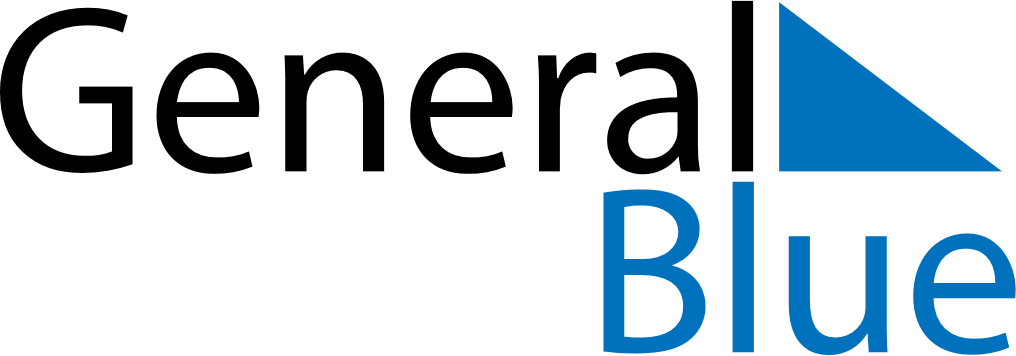 July 2029July 2029July 2029July 2029ColombiaColombiaColombiaSundayMondayTuesdayWednesdayThursdayFridayFridaySaturday12345667Saints Peter and Paul891011121313141516171819202021Independence DayIndependence Day2223242526272728293031